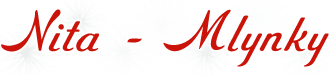 Palcmanská Maša 295053 76 MLYNKYTel.: 053/44 93 279Mob.: 0905 500 919E-mail: nita@nita.skPRIHLÁŠKA DO LETNÉHO TÁBORATermín                                               .........................................................................Meno a priezvisko  dieťaťa                  .....................................................................Dátum narodenia                             .........................................................................Bydlisko                                               ........................................................................Meno a priezvisko otca/ matky       ........................................................................Telefón                                                  ......................................................................IBAN:                                                    SK84 0900 0000 0001 0140 8208 Variabilný symbol                                dátum narodenia dieťaťa (ddmmrr)Požiadavka na ubytovanie: Ubytovať s ..................................................................V ..............................                                                                              Podpis rodičaDňa ..........................                                                                    ..................................*Platbu za tábor je možné zaplatiť jednorázovo 156 ,-eur na uvedené číslo účtu alebo v dvoch splátkach: 78,- eur do 10 dní po obdržaní prihlášky, 78,- eur je potrebné uhradiť 30 dní pred nástupom do tábora. Do správy pre prijímateľa uveďte meno a priezvisko dieťaťa a termín tábora.Podpisom prihlášky a zaplatením zálohy Vám tábor rezervujeme. Vyplnenú prihlášku je možné zaslať poštou alebo mailom.  Ďakujeme.Všeobecné podmienky účasti v letnom tábore NITA-MLYNKY 2018 k prihláške  so zmluvou o poskytnutí služiebPodľa ustanovení zákona č.281/2001 Z. z. a Občianskeho zákonníka č.40/1964 v znení neskorších zmien a doplnkov.1.Vznik zmluvného vzťahuZmluvný vzťah ktorý vzniká zaslaním vyplnenej prihlášky  medzi zákazníkom-ďalej rodič prípadne zákonný zástupca , ktorého meno a priezvisko otca /matky je uvedené v prihláške do letného tábora a dodávateľom Jozefom Rejdovjanom - organizátorom zotavovacieho podujatia počas letných prázdnin , Palcmanská Maša 295 , 053 76  Mlynky , IČO:10765964 , DIČ : 1023587345 ,IČ DPH : SK 1023587345                                       OU-SN-OZP-2017/000988-2 , č.živnostenského registra 810-43982.Povinnosti a práva zákazníka                                                                                                                                                          2.1.Zákazník je povinný :                                                                                                                                                                   Po zaregistrovaní sa na internetovej stránke , zákazník obdrží prihlášku so zmluvou o poskytnutí služieb spolu so zdravotným vyhlásením . Prihlášku zákazník vyplní a pošle dodávateľovi e mailom alebo poštou na adresu . Rezervácia termínu trvá 10 dní .Účasť na pobyte je zabezpečovaná na základe riadne vyplnenej prihlášky a zálohy vo výške 78 ,-€ .  Číslo účtu a spôsob úhrady stanovuje prihláška. Pri nástupe do tábora je potrebné odovzdať táborový poukaz , zdravotné vyhlásenie rodiča o zdravotnom stave dieťaťa potvrdené lekárom nie staršie ako jeden mesiac a podpísané rodičom v deň nástupu , ktoré zasielame spolu s prihláškou  a prefotený preukaz poistenca . Táborový poukaz zasielame po uhradení celej čiastky za tábor . Dopravu si zabezpečuje klient na vlastné náklady individuálne . Pobyt začína večerou a končí raňajkami . Nástup do tábora je v čase od 14,00 hod. do 17,00 hod .Odchod z tábora je čase od 9,00 hod. do 11,00 hod 2.2.Zákazník má právo :Vyžadovať poskytnutie objednaných a zaplatených služiebPripomienky a reklamácie prijímame písomne najneskôr do 30 dní po návrate z turnusu .3.Povinnosti a práva organizátora3.1. Organizátor je povinný :Poskytnúť zákazníkovi informácie o zaplatených službách , programe a aktivitách počas pobytuOrganizátor sa zaväzuje dodržiavať metodické usmernenie RÚVZ k Vyhláške MZ SR č.526/2007 Z.z.3.2. Organizátor má právo :Organizátor týmto upozorňuje zákazníka na fakt , že nie je prevádzkovateľom cestovnej kancelárie a preto mu ani zo zákona nevyplýva povinnosť – povinného zmluvného poistenia zájazdu pre prípad úpadku a tiež , že poskytnuté služby nie sú zájazdom.4. Cena : Cena tábora je 156 € , zahŕňa ubytovanie, stravovanie, animačný program, ceny do súťaží, DPHV cene je : 7 x ubytovanie , 7 x strava podávaná 6 x denne + pitný režim , animačný program , zdravotník , podľa vyhlášky vybavenú lekárnička , spotrebný materiál k programu , technické zabezpečenie , ozvučenie , športové potreby , ceny do súťaží , odmeny pre deti , jazda na detskej motorovej štvorkolke ,trampolína  , dph5. Storno poplatok : Organizátor môže pred začiatkom tábora odstúpiť od zmluvy len z dôvodu nedostatočnej obsadenosti , karanténe , zlyhania prevádzky .Organizátor navrhne objednávateľovi náhradný termín , ak mu nevyhovuje vráti 100 % z celkovej sumy za tábor .Organizátor má právo nevrátiť zákazníkovi poplatok za tábor a za nevyužité služby v prípade , že sa rozhodne ukončiť pobyt predčasne z iných dôvodov ako zdravotných . Pri nevhodnom správaní dieťaťa ako je fajčenie , alkohol , parazity vo vlasoch a pod. suma za tábor nebude vrátená. V prípade nenastúpenia dieťaťa na turnus zo zdravotných dôvodov a na základe lekárskeho potvrdenia  , organizátor navrhne zákazníkovi  náhradný termín tábora , ak mu nevyhovuje termín  vráti 100 % z celkovej sumy za tábor .6. Záver Organizátor nezodpovedá za vreckové a cenné veci detí , pokiaľ ich nedá do opatery vedúcemu . Objednávateľ týmto udeľuje súhlas dodávateľovi so spracúvaním osobných údajov , ktoré poskytol pri registrácii a súhlas so spracúvaním fotografií a iných obrazových záznamov  získaných počas letného tábora, na účely propagácie jeho činnosti a ich uverejnením na webovej stránke nita.skRodič  podpisom prihlášky potvrdzuje , že sa oboznámil s týmito všeobecnými  podmienkami , súhlasí s nimi a prijíma ich .	 